Муниципальное учреждение дополнительного образования «Центр детского творчества Кировского района Волгограда»Методическая разработка«Культура сцены»(правила поведения на сцене, работы  с микрофоном)                      Автор- составитель:                                                                            педагог дополнительного образования                                                                          высшей квалификационной категории Клюнеева Светлана Александровна2019г.РАБОТА ВОКАЛИСТА С МИКРОФОНОММикрофон – это основной элемент в работе эстрадного певца на современной сцене. Микрофон – связующее звено между реальным акустическим звуком и его представлением слушателями.Сегодня мы поговорим о работе вокалиста с микрофоном
Вокалисты, во-первых, должны знать правила работы с микрофоном, а во-вторых, приобретенные навыки работы с микрофоном довести до автоматизма.
Кроме этого, вокалисту, использующему звукоусиливающую аппаратуру, необходимо также сформировать навыки слухового самоконтроля и во время репетиции, и во время выступления на сцене.Как же вокалисту относиться к микрофону?К микрофону нужно относиться только лишь как к усиливающей звук аппаратуре. Микрофон не сделает ваш голос лучше, а исполнение – качественнее. Наоборот, все недочеты голоса только обострятся при пении в микрофон. Тем более, если микрофон не из разряда дорогостоящих и качественных.Если же вы научились петь и обладаете ярким тембром и гибким сильным голосом, то пение с микрофоном не будет трудным процессом.
А потому, начинающему вокалисту рекомендовано петь без микрофона, учиться слушать, слышать и контролировать свой голос, научиться точно интонировать, укрепить дыхание, и при этом не отвлекаться на микрофон, так как использование микрофона обязывает выполнять определенные правила.На уроках вокала с начинающими вокалистами можно использовать микрофон для поддержания интереса к процессу пения, так как дети любят петь с микрофоном и представляют себя в роли настоящего артиста. И еще, конечно же, следует приучать детей к звучанию их голоса в микрофоне.ПРАВИЛА РАБОТЫ ВОКАЛИСТА С МИКРОФОНОМ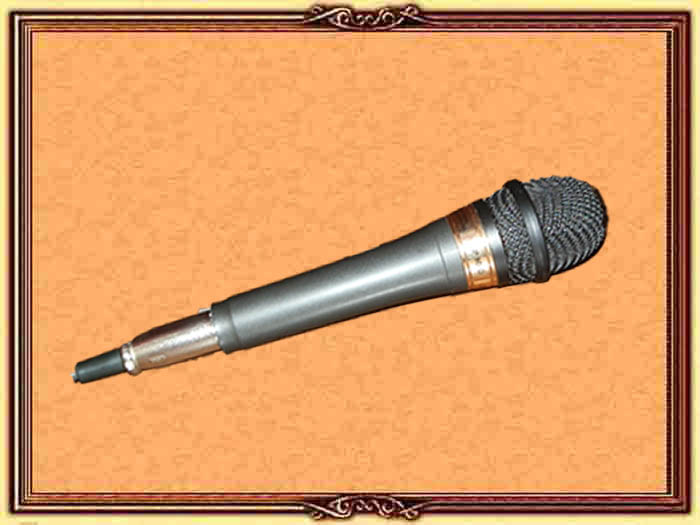 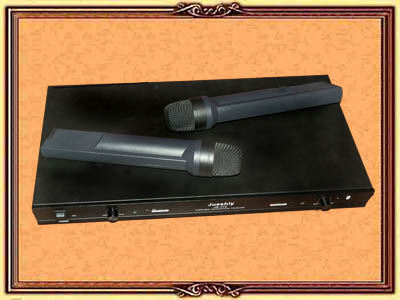 ...Чтобы микрофон не обострил недочеты голоса, следует помнить о некоторых правилах работы вокалиста с микрофоном:1. Микрофон следует держать не за голову, а за корпус, чтобы звук не искажался.2. Не направляйте микрофон в сторону колонок — появится резкий свист. Чтобы этого не происходило, колонки ставятся перед исполнителем, а не сзади. Если сцена маленькая, становитесь на одной линии с колонками. Если же свист или резкий звук неожиданно появился, отверните микрофон от колонок.3. Иногда (крайне редко) можно наблюдать, как начинающие вокалисты после выступления не знают, что делать с микрофоном, не умеют вставить его в стойку, и кладут микрофон на пол сцены. При этом микрофон не отключен, и может появиться резкий высокий звук. Все эти действия вредны для аппаратуры. И чтобы не причинить поломку, следует научиться пользоваться микрофоном.4. Микрофон должен быть как бы продолжением вашей руки и продолжением звукового потока. Направляйте звук в центр мембраны микрофона.5. При воспроизведении высоких звуков нужно отвести микрофон ото рта, чтобы не было перегрузки от громкого звучания.6. Если поете низкие звуки на тихой звучности – приближайте микрофон ближе к губам, чтобы было лучше слышно.7. Расстояние до микрофона – ваша ладонь, приставленная ребром к губам. Подкорректировать звучание голоса в микрофоне обязательно следует на репетиции. Но помните, что звучание одного и того же микрофона зависит от разных условий, и во многом зависит от акустики зала. Звучание будет разным в пустом зале и в зале, наполненном слушателями. Поэтому чутко вслушивайтесь в голос и реагируйте на изменения в звучании.8. При пении следите за правильным положением микрофона относительно губ — голова, рука, микрофон должны стать единым целым. Особенно следите за правильным положением микрофона при движении по сцене.9. Репетируйте работу с микрофоном перед зеркалом. Если дома нет микрофона, используйте любой напоминающий по форме предмет – свернутый в трубочку лист бумаги, ручку, карандаш, детский игрушечный микрофон, чтобы довести до автоматизма навыки работы с микрофоном.10. Работая перед зеркалом, визуально контролируйте движения корпуса, расстояние от микрофона до губ. И соотносите эти движения со звучанием голоса.11. Следите за правильной певческой постановкой, свободой корпуса – естественное положение руки и локтя, не поднятые плечи. Держать микрофон нужно кистью, а не кончиками пальцев, кисть при этом не прогибается и судорожно не сжимается. Проследите, чтобы не было движений пальцев кисти, и особенно контролируйте мизинец, чтобы он не оттопыривался.
Помните об эстетичном виде исполнителя!12. Заранее готовьте микрофон – за пару секунд до начала пения микрофон следует поднести к губам, чтобы не было обрывков фраз.13. На долгих и громких звуках не убирайте микрофон сразу – отведите руку от себя вперед и зафиксируйте на определенной точке. И лишь после окончания пения рука с микрофоном опускается.Вот такие нехитрые правила следует выполнять вокалисту при пении с микрофоном.Помните! Правильная работа вокалиста с микрофоном – одно из условий удачного выступления.Правила поведения на сценеСцена - это волшебное пространство. Это храм, где живут души артистов. Если вы пришли в храм постарайтесь не гневить бога сцены, от которого зависит то, что увидит зритель.Мы бы хотели обратить ваше внимание на несколько простых правил, понимание и соблюдение которых не потребует больших усилий. - Артисту необходимо вести себя сдержанно; проявлять такт, доброжелательность, внимательное и уважительное отношение к людям;- бережно относиться к принадлежностям концертного зала, вещам, находящимся в личном и общественном пользовании;- выполнять требования работников концертного зала;- соблюдать чистоту и порядок в зале; в раздевалках, туалетах и помещений за кулисами, и выносить мусор в установленные места- соблюдают правила техники безопасности.- верхнюю одежду сдаем в гардероб. Не нужно заваливать ею творческое пространство в гримерке и за сценой.Если вы участвуете в репетиции, то попасть на сцену вы можете только через служебный вход, как подобает артисту. Зайти на сцену со стороны зрителя во время репетиции, если это специально не предусмотрено режиссером – плохо!
Готовясь к репетиции или выступлению в коллективе, надо вкладывать в работу максимум сил; стараться все подготовить, накануне вечером – собрать все вещи, которые понадобятся, приготовить костюм, все аксессуары, заранее продумать свое расписание на день выступления.Работать на репетиции следует так, как если бы ты выступал перед зрителями на сцене.Выступая в группе, следует стараться работать не столько на собственный успех, сколько на общий успех всего коллектива, помогать отстающим – от них тоже зависит успех выступления.Необходимо помнить, что ты представляешь Центр развития творчества, свой коллектив, поэтому за сценой также следует соблюдать правила поведения:-  Когда кто-то при тебе выходит на сцену, уместно пожелать ему удачи.- Выражать вслух критические отзывы о других выступающих, распускать слухи о других коллективах, по меньшей мере, непрофессионально.-. Желательно наблюдать за другими выступающими, уметь по достоинству оценить их талант и умение.- Ожидающие за сценой своего выхода артисты, не разговаривают на бытовые темы.- Говорим тихо, если есть необходимость и только по вопросам, касающимся данного мероприятия.- Доказано – невозможно выглянуть из-за кулисы, чтобы этого никто не заметил из зала. Мы надеемся, что ничто и ни при каких обстоятельствах не заставит вас выглянуть «на секундочку» из-за кулис во время концерта.- Перед концертом чувства обострены у всех участников. Бережно и уважительно относитесь к выступающим и педагогам, как в вашем, так и в других коллективах. - Узнайте и внимательно следите за последовательностью номеров. Чтобы за один номер до вашего выхода вы были готовы и стояли за кулисами.По окончанию концерта артисты складывают костюмы, педагоги проводят рефлексию в коллективе, наводят в зале порядок.